ТУРНИРНАЯ  ТАБЛИЦАПервенство по баскетболу среди молодёжных командмарт-апрель 2024г.          Важины «Кураж»: +51-60+36-35 = -8          Школа №3: +60-51+41-45 = +5          Школа №4: +35-36+45-41 = +3КомандыШкола №8    Важины КуражШкола №3ЛГУППТ школа №4ОчкиМесто1. Школа №8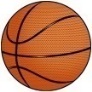 67 : 35152 : 461145 : 39159 : 50152 : 451512. Важины Кураж35 : 670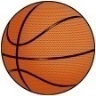 51 : 60035 : 53041 : 73036 : 351163. Школа №346 : 52060 : 51121 : 38040 : 47041 : 450144. ЛГУ 39 : 45053 : 35 138 : 21160 : 51178 : 501425. ППТ50 : 59073 : 41147 : 40151 : 60069 : 391336. школа №445 : 52035 : 36045 : 41150 : 78039 : 690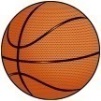 15